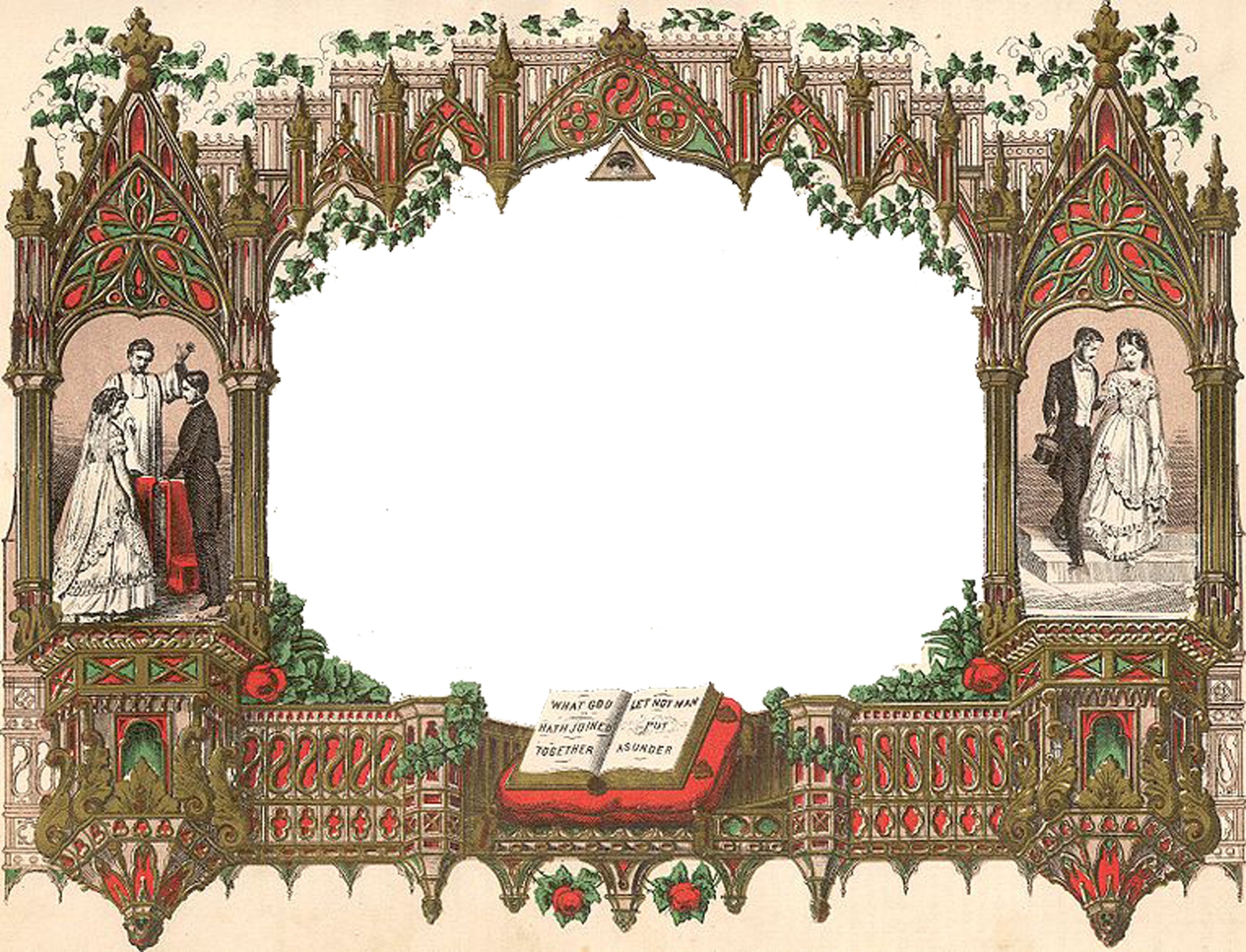 Holy Matrimony Certificate Of MarriageThis is to Certify ThatMr. name and Miss nameWere by me, United in MarriageIn accordance with the laws of the State of statein the City of cityOn the xxxx day of month In the year xxxxOfficiated by officiant name